PROGRAMA DE ENSINO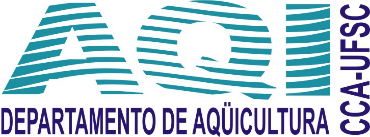 UNIVERSIDADE FEDERAL DE SANTA CATARINACENTRO DE CIÊNCIAS AGRÁRIASDEPARTAMENTO DE AQUICULTURA IDENTIFICAÇÃO DA DISCIPLINA IDENTIFICAÇÃO DA DISCIPLINA IDENTIFICAÇÃO DA DISCIPLINA IDENTIFICAÇÃO DA DISCIPLINA IDENTIFICAÇÃO DA DISCIPLINA IDENTIFICAÇÃO DA DISCIPLINACÓDIGONOME DA DISCIPLINANO DE HORAS-AULASEMANAISTOTAL DE HORAS-SEMESTRAIS HORAS-AULA SEMESTRAISTEÓRICAS      PRÁTICAS HORAS-AULA SEMESTRAISTEÓRICAS      PRÁTICASAQI 5434Vivência em patologia aquícola04723636I. HORÁRIO513304 (= 5ª. feira, das 13h30’ às 17h00’, 4 créditos)II. PROFESSORES  MINISTRANTES Aimê Rachel Magenta Magalhães e Maurício Laterça MartinsIII. PRÉ-REQUISITO– AQI 5103 - Aquicultura Geral IIV. CURSO PARA O QUAL A DISCIPLINA É OFERECIDAGraduação em Engenharia de AquiculturaV. EMENTAConhecer na prática as principais patologias de animais aquáticos e interagir com os pesquisadores da área, vivenciando os diferentes aspectos da rotina de trabalhos de campo e laboratório. Identificar a importância dessa área da aquicultura, sob os aspectos científicos, acadêmicos, ambientais, econômicos, culturais, sociais e/ou produtivos. Discutir temas quanto à sustentabilidade e segurança no trabalho, nessa área do conhecimento. Aprender através da união de teoria e prática, leitura e vivência, experiência e modernidade. Propiciar a aproximação do discente com o docente, dos alunos de graduação e pós-graduação, dos graduandos em diferentes semestres, através do trabalho conjunto. Dar oportunidade de atuação na patologia de animais aquáticos, motivando e completando a formação teórica. Fornecer experiência do trabalho com material biológico, equipamentos e procedimentos de uso rotineiro na área de patologia de animais aquáticos. VI. OBJETIVOObjetivo Geral: proporcionar vivência na área de patologia de animais aquáticos. Objetivos Específicos: 1 - conhecer na prática as principais enfermidades que ocorrem nos animais aquáticos cultivados, através da participação em atividades de campo e laboratório; 2 - participar dos procedimentos para o estudo e diagnóstico de patologias em animais aquáticos;3 - convivência científica com a equipe do NEPAQ – Núcleo de Estudos : pesquisadores, pós-graduandos e acadêmicos de diferentes fases da graduação, atuando na área de sanidade e patologia de animais aquáticos.VII. CONTEÚDO PROGRAMÁTICOConteúdo Teórico: 1– interdisciplinaridade da patologia de animais aquáticos e as ciências de embasamento; 2– materiais de proteção individual e procedimentos de segurança nesse trabalho; 3– protocolos de estudo de animais aquáticos em relação a patógenos; 4– leitura de bibliografia específica da área.Conteúdo Prático : 1- participação nas atividades de campo, na coleta de dados ambientais e de material biológico marinho e/ou de água doce; 2- participação nas atividades de laboratório, no estudo de espécies de moluscos, crustáceos e/ou peixes, na observação macro e microscópica, da retirada de amostras ao diagnóstico; 3- contato com os procedimentos laboratoriais e equipamentos utilizados rotineiramente nessa área do conhecimento; 4- vivência científica com a equipe do NEPAQ – Núcleo de Estudos  VIII. METODOLOGIA DE ENSINO / DESENVOLVIMENTO DO PROGRAMAO conteúdo será abordado através de aulas teóricas e aulas práticas, de campo e laboratório.IX. METODOLOGIA DE AVALIAÇÃOSerão realizadas 2 avaliações teórico-práticas de mesmo peso, referentes à parte de invertebrados e vertebrados. A média será calculada pela somatória e divisão por 2.X. NOVA AVALIAÇÃONesta disciplina não há nova avaliação (prova de recuperação), segundo a resolução 17/CUn/97 (Regulamento dos Cursos de Graduação da UFSC), no Art. 70 § 2oXI. BIBLIOGRAFIA BÁSICA (BSCCA = Biblioteca Setorial do CCA)EIRAS, J.C.; TAKEMOTO, R.M.; PAVANELLI, G.C. Métodos de estudo e técnicas laboratoriais em parasitologia de peixes. 2ªed. Maringá, EDUEM, 2006. Na BSCCA há 6 exemplares e 1 da 1ªed. (2000). PAVANELLI, G.C.; EIRAS, J.C.; TAKEMOTO, R.M.  Doenças de peixes: profilaxia, diagnóstico e tratamento. 3ªed. Maringá, EDUEM, 2008. Na BSCCA há 6 exemplares. Da 2ªed. (2002), há 1 exemplar e, da 1ª ed. (1998), 11 exemplares.RANZANI-PAIVA, M.J.T.; TAKEMOTO, R.M.; LIZAMA, M.A.P. Sanidade de organismos aquáticos. São Paulo, Varela, 2004. Na BSCCA há 8 exemplares.SILVA-SOUZA, A.T. Sanidade de organismos aquáticos no Brasil. Maringá, ABRAPOA, 2006. Na BSCCA há 12 exemplares.XII. BIBLIOGRAFIA COMPLEMENTARELSTON, R.A. Mollusc diseases: guide for the shellfish farmer. Washington Sea Grant. 1990. Na BSCCA há 1 exemplar.HIBIYA, T. An Atlas of Fish Histology. Normal and Pathological Features. :Kodansha Ltd., Gustav Fisher Verlag, 1982.MORALES, V.Q.; CUÉLLAR-ANJEL, J.  Guia técnica - Patologia e inmunología de camarones penaeidos. Panamá, CYTED, 2008.OIE.  Doenças dos peixes, moluscos e crustáceos. Disponível em www.oie.int., 2014. 